Зарегистрировано Управлением МинЮстаРФ по Новгородской области  06.10.2021 Государственный регистрационный № RU535063092021002Совет депутатов   Новорахинского сельского поселенияРЕШЕНИЕот 24.09.2021 №  63д. Новое РахиноО  внесении изменений и дополнений  в Устав Новорахинского  сельского поселенияВ соответствии   с Федеральным законом от 06 октября 2003 года            № 131-ФЗ       « Об общих принципах организации местного самоуправления в Российской Федерации»,   статьёй 6  Устава Новорахинского  сельского поселения,  Совет депутатов  Новорахинского  сельского поселения РЕШИЛ:	1.Принять  изменения и дополнения в Устав Новорахинского сельского поселения (далее Устав), утвержденный решением  Совета депутатов Новорахинского  сельского поселения от 04.02.2015 № 255 и зарегистрированный Управлением Министерства юстиции Российской Федерации 3 марта 2015 года за номером    RU 535063092015001:1.1.В  статье 7.1 Устава Новорахинского сельского поселения:а)  абзац  первый  части 6 изложить в следующей редакции:«6. Проекты муниципальных нормативных правовых актов, устанавливающие новые или изменяющие ранее предусмотренные муниципальными нормативными правовыми актами обязательные требования, которые связаны с осуществлением предпринимательской и иной экономической деятельности и оценка соблюдения которых осуществляется в рамках муниципального контроля, привлечения к административной ответственности, предоставления лицензий и иных разрешений, аккредитации, иных форм оценки и экспертизы (далее – обязательные требования), для субъектов предпринимательской и иной экономической деятельности, обязанности для субъектов инвестиционной, могут подлежать оценке регулирующего воздействия, проводимой органами местного самоуправления Новорахинского  сельского поселения в порядке, установленном муниципальными нормативными правовыми актами в соответствии с областным законом, за исключением»;б) абзац пятый  части 6 изложить в следующей редакции:«Оценка регулирующего воздействия проектов муниципальных нормативных правовых актов проводится в целях выявления положений, вводящих избыточные обязанности, запреты и ограничения для субъектов предпринимательской и иной экономической деятельности или способствующих их введению, а также положений, способствующих возникновению необоснованных расходов субъектов предпринимательской и иной экономической деятельности и бюджета Новорахинского сельского поселения»;в) дополнить   частью 6.1  следующего содержания:«6.1. Порядок установления и оценки применения содержащихся в муниципальных нормативных правовых актах обязательных требований определяется муниципальными нормативными правовыми актами с учетом принципов установления и оценки применения обязательных требований, определенных Федеральным законом от 31 июля 2020 года N 247-ФЗ «Об обязательных требованиях в Российской Федерации».1.2.  Пункт 9 части 1 статьи 8 Устава Новорахинского сельского  изложить в следующей редакции:«9) утверждение правил благоустройства территории Новорахинского сельского поселения, осуществление муниципального контроля в сфере благоустройства, предметом которого является соблюдение правил благоустройства территории Новорахинского сельского поселения, требований к обеспечению доступности для инвалидов объектов социальной, инженерной и транспортной инфраструктур и предоставляемых услуг, организация благоустройства территории Новорахинского сельского поселения в соответствии с указанными правилами;	1.3. В пункте 1  статьи 8.1 Устава Новорахинского сельского поселения  слова « за сохранностью автомобильных дорог местного значения» заменить словами «на автомобильном транспорте, городском наземном электрическом транспорте и в дорожном хозяйстве»;1.4.Статью 11 Устава Новорахинского сельского поселения  изложить в следующей редакции:«Статья 11. Муниципальный контрольОпределение органов местного самоуправления, уполномоченных на осуществление муниципального контроля, установление их организационной структуры, полномочий, функций и порядка их деятельности и определение перечня должностных лиц указанных уполномоченных органов местного самоуправления и их полномочий осуществляются муниципальным правовым актом Администрации Новорахинского сельского поселения»;1.5.  В статье 19 Устава Новорахинского сельского поселения:а) часть 4 изложить в следующей редакции:«4.. Порядок организации и проведения публичных слушаний определяется нормативным решением Совета депутатов Новорахинского сельского поселения и должен предусматривать заблаговременное оповещение жителей Новорахинского  сельского поселения о времени и месте проведения публичных слушаний, заблаговременное ознакомление с проектом муниципального правового акта, в том числе посредством его размещения на официальном сайте органа местного самоуправления в информационно-телекоммуникационной сети "Интернет" или в случае, если орган местного самоуправления не имеет возможности размещать информацию о своей деятельности в информационно-телекоммуникационной сети "Интернет", на официальном сайте Новгородской области или Крестецкого муниципального района, в состав которого входит данное поселение, с учетом положений Федерального закона от 9 февраля 2009 года N 8-ФЗ «Об обеспечении доступа к информации о деятельности государственных органов и органов местного самоуправления» (далее в настоящей статье - официальный сайт), возможность представления жителями Новорахинского  сельского поселения своих замечаний и предложений по вынесенному на обсуждение проекту муниципального правового акта, в том числе посредством официального сайта, другие меры, обеспечивающие участие в публичных слушаниях жителей  Новорахинского сельского поселения, опубликование (обнародование) результатов публичных слушаний, включая мотивированное обоснование принятых решений, в том числе посредством их размещения на официальном сайте.Нормативным решением Совета депутатов Новорахинского сельского поселения может быть установлено, что для размещения материалов и информации, указанных в абзаце первом настоящей части, обеспечения возможности представления жителями Новорахинского  сельского поселения своих замечаний и предложений по проекту муниципального правового акта, а также для участия жителей Новорахинского сельского поселения в публичных слушаниях с соблюдением требований об обязательном использовании для таких целей официального сайта может использоваться федеральная государственная информационная система "Единый портал государственных и муниципальных услуг (функций)", порядок использования которой для целей настоящей статьи устанавливается Правительством Российской Федерации.б) часть 5 изложить в следующей редакции: «5. По проектам генеральных планов, проектам правил землепользования и застройки, проектам планировки территории, проектам межевания территории, проектам правил благоустройства территорий, проектам, предусматривающим внесение изменений в один из указанных утвержденных документов, проектам решений о предоставлении разрешения на условно разрешенный вид использования земельного участка или объекта капитального строительства, проектам решений о предоставлении разрешения на отклонение от предельных параметров разрешенного строительства, реконструкции объектов капитального строительства, вопросам изменения одного вида разрешенного использования земельных участков и объектов капитального строительства на другой вид такого использования при отсутствии утвержденных правил землепользования и застройки проводятся публичные слушания или общественные обсуждения в соответствии с законодательством о градостроительной деятельности»;1.6. Пункт 9 части 1 статьи 27 Устава Новорахинского сельского поселения изложить в следующей редакции:«9) прекращения гражданства Российской Федерации либо гражданства иностранного государства - участника международного договора Российской Федерации, в соответствии с которым иностранный гражданин имеет право быть избранным в органы местного самоуправления, наличия гражданства (подданства) иностранного государства либо вида на жительство или иного документа, подтверждающего право на постоянное проживание на территории иностранного государства гражданина Российской Федерации либо иностранного гражданина, имеющего право на основании международного договора Российской Федерации быть избранным в органы местного самоуправления, если иное не предусмотрено международным договором Российской Федерации- со дня наступления фактов, указанных в настоящем пункте;»;1.7. Подпункт 17 пункта 11.1 части 1  статьи 31 Устава Новорахинского сельского поселения  признать утратившим силу;1.8. Пункт 7 части  6 статьи 33 Устава Новорахинского сельского поселения изложить в следующей редакции:«7) прекращения гражданства Российской Федерации либо гражданства иностранного государства - участника международного договора Российской Федерации, в соответствии с которым иностранный гражданин имеет право быть избранным в органы местного самоуправления, наличия гражданства (подданства) иностранного государства либо вида на жительство или иного документа, подтверждающего право на постоянное проживание на территории иностранного государства гражданина Российской Федерации либо иностранного гражданина, имеющего право на основании международного договора Российской Федерации быть избранным в органы местного самоуправления, если иное не предусмотрено международным договором Российской Федерации- со дня наступления фактов, указанных в настоящем пункте».2. Главе Новорахинского  сельского поселения  Григорьеву Геннадию Николаевичу  представить изменения и дополнения в Устав Новорахинского  сельского поселения на государственную регистрацию в Управление Министерства юстиции Российской Федерации по Новгородской области.3. Изменения и дополнения в Устав Новорахинского  сельского поселения вступает в силу после его государственной регистрации и официального опубликования.4.Опубликовать решение  в муниципальной газете «Новорахинские вести».Глава поселения, председатель Совета депутатов    	Г. Н. Григорьев________________________________________________________________________________Администрация Новорахинского сельского поселенияПОСТАНОВЛЕНИЕот 11.10.2021 № 188д. Новое РахиноОб утверждении отчёта об исполнении бюджета Новорахинского сельского поселения за 9 месяцев 2021 года В соответствии с Бюджетным кодексом Российской Федерации, Положением о бюджетном процессе в Новорахинском сельском поселении, утвержденным решением Совета депутатов Новорахинского сельского поселения от 27.01.2021 № 30   ПОСТАНОВЛЯЮ:	1.Утвердить прилагаемый   отчет об исполнении бюджета Новорахинского сельского поселения за 9 месяцев  2021 года (далее - отчёт).          2.Направить отчёт в Совет депутатов Новорахинского сельского поселения и Контрольно-счетную комиссию Крестецкого муниципального района.3.Опубликовать постановление в муниципальной газете «Новорахинские вести» и разместить на официальном сайте Администрации Новорахинского сельского поселения в информационно –телекоммуникационной сети «Интернет».Глава администрации		Г. Н. ГригорьевУтверждён постановлением Администрации Новорахинского сельского поселения от 11.10.2021 № 188Отчет  об исполнении бюджета Новорахинского сельского поселения за 9 месяцев 2021 года                                                                      ДоходыРасходыЧисленность работников Администрации Новорахинского сельского поселения 8 человек, в т.ч. муниципальных служащих 3 человека. Фактические затраты на денежное содержание работников поселения составило 1772.4 тыс. рублей в т.ч. муниципальных служащих 736,8 тыс. рублей._________________________________________________________Администрация Новорахинского сельского поселенияПОСТАНОВЛЕНИЕот 08.10.2021  № 177д. Новое РахиноО внесении изменений в постановление Администрации Новорахинского сельского поселения от 15.03.2021 № 54	В соответствии с Указом Президента Российской Федерации  от 16 августа 2021 года № 478 «О национальном плане противодействия коррупции на 2021-2024 годы»,Администрация Новорахинского сельского поселения   ПОСТАНОВЛЯЕТ:1.Внести в постановление Администрации Новорахинского сельского поселения от 15.03.2021 № 54 «Об утверждении плана противодействия коррупции  в Администрации Новорахинского  сельского поселения  на 2021- 2023 годы» (далее Постановление) следующие изменения:1.1. В наименовании  постановления,  в  пункте 1 постановляющей части  Постановления,  в наименовании  Плана  противодействия коррупции в Администрации Новорахинского сельского поселения  на  2021-2023 годы (далее-План), в пункте 1.3  Плана     цифру «2023» заменить  цифрой «2024».2.Опубликовать постановление в муниципальной газете «Новорахинские вести» и разместить на официальном сайте Администрации Крестецкого сельского поселения  в информационно-телекоммуникационной сети «Интернет».Глава администрации	Г.Н. Григорьев                            															                                                

_____________________________________________________________________________________________________________________________________________________________________



Муниципальная газета                  ВТОРНИК  22 ОКТЯБРЯ  2021   года                                        № 22 (296)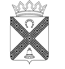 Н о в о р а х и н с к и е          вести2          Новорахинские вести             вторник 12 октября  2021 №   22    2Наименование показателяКод
стро-
киКод дохода по бюджетной классификацииКод дохода по бюджетной классификацииУтвержденные бюджетные назначенияИсполненоНеисполненные назначения1233456Доходы бюджета - всего010хх11 287 440,005 719 486,085 577 776,20в том числе:НАЛОГОВЫЕ И НЕНАЛОГОВЫЕ ДОХОДЫ010000100000000000000005 288 260,002 623 655,082 674 427,20НАЛОГИ НА ПРИБЫЛЬ, ДОХОДЫ010000101000000000000001 356 800,00941 040,46425 281,82Налог на доходы физических лиц010000101020000100001101 356 800,00941 040,46425 281,82Налог на доходы физических лиц с доходов, источником которых является налоговый агент, за исключением доходов, в отношении которых исчисление и уплата налога осуществляются в соответствии со статьями 227, 227.1 и 228 Налогового кодекса Российской Федерации010000101020100100001101 354 800,00931 518,12423 281,88Налог на доходы физических лиц с доходов, полученных от осуществления деятельности физическими лицами, зарегистрированными в качестве индивидуальных предпринимателей, нотариусов, занимающихся частной практикой, адвокатов, учредивших адвокатские кабинеты, и других лиц, занимающихся частной практикой в соответствии со статьей 227 Налогового кодекса Российской Федерации010000101020200100001101 000,001 000,00Налог на доходы физических лиц с доходов, полученных физическими лицами в соответствии со статьей 228 Налогового кодекса Российской Федерации010000101020300100001101 000,000,06999,94Налог на доходы физических лиц части суммы налога, превышающей 650 000 рублей, относящейся к части налоговой базы, превышающей 5 000 000 рублей010000101020800100001109 522,280,00НАЛОГИ НА ТОВАРЫ (РАБОТЫ, УСЛУГИ), РЕАЛИЗУЕМЫЕ НА ТЕРРИТОРИИ РОССИЙСКОЙ ФЕДЕРАЦИИ010000103000000000000001 417 460,001 051 098,02366 361,98Акцизы по подакцизным товарам (продукции), производимым на территории Российской Федерации010000103020000100001101 417 460,001 051 098,02366 361,98Доходы от уплаты акцизов на дизельное топливо, подлежащие распределению между бюджетами субъектов Российской Федерации и местными бюджетами с учетом установленных дифференцированных нормативов отчислений в местные бюджеты01000010302230010000110650 850,00476 748,39174 101,61Доходы от уплаты акцизов на дизельное топливо, подлежащие распределению между бюджетами субъектов Российской Федерации и местными бюджетами с учетом установленных дифференцированных нормативов отчислений в местные бюджеты (по нормативам, установленным федеральным законом о федеральном бюджете в целях формирования дорожных фондов субъектов Российской Федерации)01000010302231010000110650 850,00476 748,39174 101,61Доходы от уплаты акцизов на моторные масла для дизельных и (или) карбюраторных (инжекторных) двигателей, подлежащие распределению между бюджетами субъектов Российской Федерации и местными бюджетами с учетом установленных дифференцированных нормативов отчислений в местные бюджеты010000103022400100001103 710,003 407,65302,35Доходы от уплаты акцизов на моторные масла для дизельных и (или) карбюраторных (инжекторных) двигателей, подлежащие распределению между бюджетами субъектов Российской Федерации и местными бюджетами с учетом установленных дифференцированных нормативов отчислений в местные бюджеты (по нормативам, установленным федеральным законом о федеральном бюджете в целях формирования дорожных фондов субъектов Российской Федерации)010000103022410100001103 710,003 407,65302,35Доходы от уплаты акцизов на автомобильный бензин, подлежащие распределению между бюджетами субъектов Российской Федерации и местными бюджетами с учетом установленных дифференцированных нормативов отчислений в местные бюджеты01000010302250010000110856 150,00655 104,88201 045,12Доходы от уплаты акцизов на автомобильный бензин, подлежащие распределению между бюджетами субъектов Российской Федерации и местными бюджетами с учетом установленных дифференцированных нормативов отчислений в местные бюджеты (по нормативам, установленным федеральным законом о федеральном бюджете в целях формирования дорожных фондов субъектов Российской Федерации)01000010302251010000110856 150,00655 104,88201 045,12Доходы от уплаты акцизов на прямогонный бензин, подлежащие распределению между бюджетами субъектов Российской Федерации и местными бюджетами с учетом установленных дифференцированных нормативов отчислений в местные бюджеты01000010302260010000110-93 250,00-84 162,90-9 087,10Доходы от уплаты акцизов на прямогонный бензин, подлежащие распределению между бюджетами субъектов Российской Федерации и местными бюджетами с учетом установленных дифференцированных нормативов отчислений в местные бюджеты (по нормативам, установленным федеральным законом о федеральном бюджете в целях формирования дорожных фондов субъектов Российской Федерации)01000010302261010000110-93 250,00-84 162,90-9 087,10НАЛОГИ НА ИМУЩЕСТВО010000106000000000000002 514 000,00631 216,601 882 783,40Налог на имущество физических лиц01000010601000000000110292 000,0027 831,76264 168,24Налог на имущество физических лиц, взимаемый по ставкам, применяемым к объектам налогообложения, расположенным в границах сельских поселений01000010601030100000110292 000,0027 831,76264 168,24Земельный налог010000106060000000001102 222 000,00603 384,841 618 615,16Земельный налог с организаций01000010606030000000110512 000,00368 742,89143 257,11Земельный налог с организаций, обладающих земельным участком, расположенным в границах сельских поселений01000010606033100000110512 000,00368 742,89143 257,11Земельный налог с физических лиц010000106060400000001101 710 000,00234 641,951 475 358,05Земельный налог с физических лиц, обладающих земельным участком, расположенным в границах сельских поселений010000106060431000001101 710 000,00234 641,951 475 358,05ГОСУДАРСТВЕННАЯ ПОШЛИНА01000010800000000000000300,000,00Государственная пошлина за совершение нотариальных действий (за исключением действий, совершаемых консульскими учреждениями Российской Федерации)01000010804000010000110300,000,00Государственная пошлина за совершение нотариальных действий должностными лицами органов местного самоуправления, уполномоченными в соответствии с законодательными актами Российской Федерации на совершение нотариальных действий01000010804020010000110300,000,00БЕЗВОЗМЕЗДНЫЕ ПОСТУПЛЕНИЯ010000200000000000000005 999 180,003 095 831,002 903 349,00БЕЗВОЗМЕЗДНЫЕ ПОСТУПЛЕНИЯ ОТ ДРУГИХ БЮДЖЕТОВ БЮДЖЕТНОЙ СИСТЕМЫ РОССИЙСКОЙ ФЕДЕРАЦИИ010000202000000000000005 925 400,003 022 051,002 903 349,00Дотации бюджетам бюджетной системы Российской Федерации010000202100000000001502 734 500,002 048 001,00686 499,00Дотации на выравнивание бюджетной обеспеченности из бюджетов муниципальных районов, городских округов с внутригородским делением010000202160010000001502 734 500,002 048 001,00686 499,00Дотации бюджетам сельских поселений на выравнивание бюджетной обеспеченности из бюджетов муниципальных районов010000202160011000001502 734 500,002 048 001,00686 499,00Субсидии бюджетам бюджетной системы Российской Федерации (межбюджетные субсидии)010000202200000000001502 808 800,00641 800,002 167 000,00Субсидии бюджетам на обеспечение комплексного развития сельских территорий01000020225576000000150641 800,00641 800,000,00Субсидии бюджетам сельских поселений на обеспечение комплексного развития сельских территорий01000020225576100000150641 800,00641 800,000,00Прочие субсидии010000202299990000001502 167 000,002 167 000,00Прочие субсидии бюджетам сельских поселений010000202299991000001502 167 000,002 167 000,00Субвенции бюджетам бюджетной системы Российской Федерации01000020230000000000150199 800,00149 950,0049 850,00Субвенции местным бюджетам на выполнение передаваемых полномочий субъектов Российской Федерации01000020230024000000150102 000,0076 550,0025 450,00Субвенции бюджетам сельских поселений на выполнение передаваемых полномочий субъектов Российской Федерации01000020230024100000150102 000,0076 550,0025 450,00Субвенции бюджетам на осуществление первичного воинского учета на территориях, где отсутствуют военные комиссариаты0100002023511800000015097 800,0073 400,0024 400,00Субвенции бюджетам сельских поселений на осуществление первичного воинского учета на территориях, где отсутствуют военные комиссариаты0100002023511810000015097 800,0073 400,0024 400,00Иные межбюджетные трансферты01000020240000000000150182 300,00182 300,000,00Прочие межбюджетные трансферты, передаваемые бюджетам01000020249999000000150182 300,00182 300,000,00Прочие межбюджетные трансферты, передаваемые бюджетам сельских поселений01000020249999100000150182 300,00182 300,000,00ПРОЧИЕ БЕЗВОЗМЕЗДНЫЕ ПОСТУПЛЕНИЯ0100002070000000000000073 780,0073 780,000,00Прочие безвозмездные поступления в бюджеты сельских поселений0100002070500010000015073 780,0073 780,000,00Прочие безвозмездные поступления в бюджеты сельских поселений0100002070503010000015073 780,0073 780,000,00Наименование показателяКод
строкиКод
строкиКод расхода по бюджетной классификацииКод расхода по бюджетной классификацииКод расхода по бюджетной классификацииКод расхода по бюджетной классификацииКод расхода по бюджетной классификацииКод расхода по бюджетной классификацииКод расхода по бюджетной классификацииКод расхода по бюджетной классификацииУтвержденные бюджетные назначенияУтвержденные бюджетные назначенияИсполненоНеисполненные назначения122333333334456Расходы бюджета - всего200200хххххххх12 220 794,9312 220 794,935 150 556,237 070 238,70в том числе:445200200445445000000000000000000000000000000000012 220 794,9312 220 794,935 150 556,237 070 238,70ОБЩЕГОСУДАРСТВЕННЫЕ ВОПРОСЫ20020044544501000100000000000000000000000000004 034 759,004 034 759,002 976 854,091 057 904,91Функционирование высшего должностного лица субъекта Российской Федерации и муниципального образования2002004454450102010200000000000000000000000000784 000,00784 000,00605 708,75178 291,25Глава муниципального образования2002004454450102010299100010009910001000000000784 000,00784 000,00605 708,75178 291,25Расходы на выплаты персоналу в целях обеспечения выполнения функций государственными (муниципальными) органами, казенными учреждениями, органами управления государственными внебюджетными фондами2002004454450102010299100010009910001000100100784 000,00784 000,00605 708,75178 291,25Расходы на выплаты персоналу государственных (муниципальных) органов2002004454450102010299100010009910001000120120784 000,00784 000,00605 708,75178 291,25Фонд оплаты труда государственных (муниципальных) органов2002004454450102010299100010009910001000121121570 000,00570 000,00449 171,11120 828,89Иные выплаты персоналу государственных (муниципальных) органов, за исключением фонда оплаты труда200200445445010201029910001000991000100012212240 100,0040 100,0040 100,000,00Взносы по обязательному социальному страхованию на выплаты денежного содержания и иные выплаты работникам государственных (муниципальных) органов2002004454450102010299100010009910001000129129173 900,00173 900,00116 437,6457 462,36Функционирование Правительства Российской Федерации, высших исполнительных органов государственной власти субъектов Российской Федерации, местных администраций20020044544501040104000000000000000000000000002 672 337,002 672 337,001 892 955,44779 381,56Расходы на обеспечение функций муниципальных органов20020044544501040104992000100099200010000000002 614 830,002 614 830,001 853 297,69761 532,31Расходы на выплаты персоналу в целях обеспечения выполнения функций государственными (муниципальными) органами, казенными учреждениями, органами управления государственными внебюджетными фондами20020044544501040104992000100099200010001001002 398 800,002 398 800,001 703 398,28695 401,72Расходы на выплаты персоналу государственных (муниципальных) органов20020044544501040104992000100099200010001201202 398 800,002 398 800,001 703 398,28695 401,72Фонд оплаты труда государственных (муниципальных) органов20020044544501040104992000100099200010001211211 750 000,001 750 000,001 231 782,85518 217,15Иные выплаты персоналу государственных (муниципальных) органов, за исключением фонда оплаты труда2002004454450104010499200010009920001000122122120 300,00120 300,00120 300,000,00Взносы по обязательному социальному страхованию на выплаты денежного содержания и иные выплаты работникам государственных (муниципальных) органов2002004454450104010499200010009920001000129129528 500,00528 500,00351 315,43177 184,57Закупка товаров, работ и услуг для обеспечения государственных (муниципальных) нужд2002004454450104010499200010009920001000200200185 030,00185 030,00138 689,6846 340,32Иные закупки товаров, работ и услуг для обеспечения государственных (муниципальных) нужд2002004454450104010499200010009920001000240240185 030,00185 030,00138 689,6846 340,32Прочая закупка товаров, работ и услуг2002004454450104010499200010009920001000244244185 030,00185 030,00138 689,6846 340,32Иные бюджетные ассигнования200200445445010401049920001000992000100080080031 000,0031 000,0011 209,7319 790,27Уплата налогов, сборов и иных платежей200200445445010401049920001000992000100085085031 000,0031 000,0011 209,7319 790,27Уплата налога на имущество организаций и земельного налога200200445445010401049920001000992000100085185115 478,0015 478,004 030,0011 448,00Уплата прочих налогов, сборов20020044544501040104992000100099200010008528526 942,006 942,006 942,00Уплата иных платежей20020044544501040104992000100099200010008538538 580,008 580,007 179,731 400,27Иные межбюджетные трансферты200200445445010401049920020280992002028000000057 507,0057 507,0039 657,7517 849,25Межбюджетные трансферты200200445445010401049920020280992002028050050057 507,0057 507,0039 657,7517 849,25Иные межбюджетные трансферты200200445445010401049920020280992002028054054057 507,0057 507,0039 657,7517 849,25Резервные фонды20020044544501110111000000000000000000000000001 000,001 000,001 000,00Иные бюджетные ассигнования20020044544501110111999002378099900237800000001 000,001 000,001 000,00Иные бюджетные ассигнования20020044544501110111999002378099900237808008001 000,001 000,001 000,00Резервные средства20020044544501110111999002378099900237808708701 000,001 000,001 000,00Другие общегосударственные вопросы2002004454450113011300000000000000000000000000577 422,00577 422,00478 189,9099 232,10Реализация мероприятий подпрограммы "Энергосбережение повышение эффективности на территории Новорахинского сельского поселения"2002004454450113011301401001500140100150000000335 987,00335 987,00296 713,6939 273,31Закупка товаров, работ и услуг для обеспечения государственных (муниципальных) нужд2002004454450113011301401001500140100150200200335 987,00335 987,00296 713,6939 273,31Иные закупки товаров, работ и услуг для обеспечения государственных (муниципальных) нужд2002004454450113011301401001500140100150240240335 987,00335 987,00296 713,6939 273,31Прочая закупка товаров, работ и услуг200200445445011301130140100150014010015024424454 801,0054 801,0054 801,000,00Закупка энергетических ресурсов2002004454450113011301401001500140100150247247281 186,00281 186,00241 912,6939 273,31Реализация муниципальной программы "Развитие информатизации на территории Новорахинского сельского поселения на 2021-2023 годы" "Расширение телекоммуникационной инфраструктуры"200200445445011301130200100210020010021000000040 000,0040 000,0025 749,5814 250,42Закупка товаров, работ и услуг для обеспечения государственных (муниципальных) нужд200200445445011301130200100210020010021020020040 000,0040 000,0025 749,5814 250,42Иные закупки товаров, работ и услуг для обеспечения государственных (муниципальных) нужд200200445445011301130200100210020010021024024040 000,0040 000,0025 749,5814 250,42Закупка товаров, работ, услуг в сфере информационно-коммуникационных технологий200200445445011301130200100210020010021024224240 000,0040 000,0025 749,5814 250,42Реализация муниципальной программы "Развитие информатизации на территории Новорахинского сельского поселения на 2021-2023 годы" "Модернизация сетевого оборудования и компьютерной техники, формирование системы защиты информации в муниципальной информационной системе200200445445011301130200200220020020022000000087 563,0087 563,0077 997,009 566,00Закупка товаров, работ и услуг для обеспечения государственных (муниципальных) нужд200200445445011301130200200220020020022020020087 563,0087 563,0077 997,009 566,00Иные закупки товаров, работ и услуг для обеспечения государственных (муниципальных) нужд200200445445011301130200200220020020022024024087 563,0087 563,0077 997,009 566,00Закупка товаров, работ, услуг в сфере информационно-коммуникационных технологий200200445445011301130200200220020020022024224287 563,0087 563,0077 997,009 566,00Реализация муниципальной программы "Развитие информатизации на территории Новорахинского сельского поселения на 2021-2023 годы" "Поддержание в активном состоянии официального сайта поселения и информирование через СМИ граждан о деятельности местного самоуправления20020044544501130113020030023002003002300000007 500,007 500,007 500,000,00Закупка товаров, работ и услуг для обеспечения государственных (муниципальных) нужд20020044544501130113020030023002003002302002007 500,007 500,007 500,000,00Иные закупки товаров, работ и услуг для обеспечения государственных (муниципальных) нужд20020044544501130113020030023002003002302402407 500,007 500,007 500,000,00Закупка товаров, работ, услуг в сфере информационно-коммуникационных технологий20020044544501130113020030023002003002302422427 500,007 500,007 500,000,00Муниципальная программа "Повышение эффективности бюджетных расходов Новорахинского сельского поселения на 2021-2023 годы"20020044544501130113030030034003003003400000004 372,004 372,004 372,000,00Закупка товаров, работ и услуг для обеспечения государственных (муниципальных) нужд20020044544501130113030030034003003003402002004 372,004 372,004 372,000,00Иные закупки товаров, работ и услуг для обеспечения государственных (муниципальных) нужд20020044544501130113030030034003003003402402404 372,004 372,004 372,000,00Прочая закупка товаров, работ и услуг20020044544501130113030030034003003003402442444 372,004 372,004 372,000,00Возмещение затрат по содержанию штатных единиц, осуществляющих переданные полномочия области ( в том числе раздельному сбору), транспортированию, обработке, утилизации, обезвреживанию и захоронению твердых коммунальных отходов2002004454450113011399000702809900070280000000101 500,00101 500,0065 857,6335 642,37Расходы на выплаты персоналу в целях обеспечения выполнения функций государственными (муниципальными) органами, казенными учреждениями, органами управления государственными внебюджетными фондами200200445445011301139900070280990007028010010098 505,0098 505,0065 857,6332 647,37Расходы на выплаты персоналу государственных (муниципальных) органов200200445445011301139900070280990007028012012098 505,0098 505,0065 857,6332 647,37Фонд оплаты труда государственных (муниципальных) органов200200445445011301139900070280990007028012112175 732,0075 732,0050 581,8725 150,13Взносы по обязательному социальному страхованию на выплаты денежного содержания и иные выплаты работникам государственных (муниципальных) органов200200445445011301139900070280990007028012912922 773,0022 773,0015 275,767 497,24Закупка товаров, работ и услуг для обеспечения государственных (муниципальных) нужд20020044544501130113990007028099000702802002002 995,002 995,002 995,00Иные закупки товаров, работ и услуг для обеспечения государственных (муниципальных) нужд20020044544501130113990007028099000702802402402 995,002 995,002 995,00Прочая закупка товаров, работ и услуг20020044544501130113990007028099000702802442442 995,002 995,002 995,00Осуществление отдельных государственных полномочий по определению перечня должностных лиц, уполномоченных составлять протоколы об административных правонарушениях в отношении граждан2002004454450113011399000706509900070650000000500,00500,00500,00Закупка товаров, работ и услуг для обеспечения государственных (муниципальных) нужд2002004454450113011399000706509900070650200200500,00500,00500,00Иные закупки товаров, работ и услуг для обеспечения государственных (муниципальных) нужд2002004454450113011399000706509900070650240240500,00500,00500,00Прочая закупка товаров, работ и услуг2002004454450113011399000706509900070650244244500,00500,00500,00НАЦИОНАЛЬНАЯ ОБОРОНА200200445445020002000000000000000000000000000097 800,0097 800,0053 298,6744 501,33Мобилизационная и вневойсковая подготовка200200445445020302030000000000000000000000000097 800,0097 800,0053 298,6744 501,33Осуществление первичного воинского учета на территории, где отсутствуют воинские комиссариаты200200445445020302039900051180990005118000000097 800,0097 800,0053 298,6744 501,33Расходы на выплаты персоналу в целях обеспечения выполнения функций государственными (муниципальными) органами, казенными учреждениями, органами управления государственными внебюджетными фондами200200445445020302039900051180990005118010010080 000,0080 000,0053 298,6726 701,33Расходы на выплаты персоналу государственных (муниципальных) органов200200445445020302039900051180990005118012012080 000,0080 000,0053 298,6726 701,33Фонд оплаты труда государственных (муниципальных) органов200200445445020302039900051180990005118012112160 976,0060 976,0040 936,0020 040,00Взносы по обязательному социальному страхованию на выплаты денежного содержания и иные выплаты работникам государственных (муниципальных) органов200200445445020302039900051180990005118012912919 024,0019 024,0012 362,676 661,33Закупка товаров, работ и услуг для обеспечения государственных (муниципальных) нужд200200445445020302039900051180990005118020020017 800,0017 800,0017 800,00Иные закупки товаров, работ и услуг для обеспечения государственных (муниципальных) нужд200200445445020302039900051180990005118024024017 800,0017 800,0017 800,00Закупка товаров, работ, услуг в сфере информационно-коммуникационных технологий200200445445020302039900051180990005118024224217 800,0017 800,0017 800,00НАЦИОНАЛЬНАЯ БЕЗОПАСНОСТЬ И ПРАВООХРАНИТЕЛЬНАЯ ДЕЯТЕЛЬНОСТЬ200200445445030003000000000000000000000000000024 800,0024 800,0017 453,717 346,29Защита населения и территории от чрезвычайных ситуаций природного и техногенного характера, пожарная безопасность200200445445031003100000000000000000000000000024 800,0024 800,0017 453,717 346,29Реализация мероприятий подпрограммы "Обеспечение первичных мер пожарной безопасности в Новорахинском сельском поселении"200200445445031003100130100140013010014000000024 800,0024 800,0017 453,717 346,29Закупка товаров, работ и услуг для обеспечения государственных (муниципальных) нужд200200445445031003100130100140013010014020020024 800,0024 800,0017 453,717 346,29Иные закупки товаров, работ и услуг для обеспечения государственных (муниципальных) нужд200200445445031003100130100140013010014024024024 800,0024 800,0017 453,717 346,29Прочая закупка товаров, работ и услуг200200445445031003100130100140013010014024424424 800,0024 800,0017 453,717 346,29НАЦИОНАЛЬНАЯ ЭКОНОМИКА20020044544504000400000000000000000000000000004 158 814,934 158 814,93383 830,003 774 984,93Дорожное хозяйство (дорожные фонды)20020044544504090409000000000000000000000000004 158 814,934 158 814,93383 830,003 774 984,93Субсидии бюджетам городских и сельских поселений на формирование муниципальных дорожных фондов20020044544504090409040007152004000715200000001 808 000,001 808 000,001 808 000,00Закупка товаров, работ и услуг для обеспечения государственных (муниципальных) нужд20020044544504090409040007152004000715202002001 808 000,001 808 000,001 808 000,00Иные закупки товаров, работ и услуг для обеспечения государственных (муниципальных) нужд20020044544504090409040007152004000715202402401 808 000,001 808 000,001 808 000,00Прочая закупка товаров, работ и услуг20020044544504090409040007152004000715202442441 808 000,001 808 000,001 808 000,00Софинансирование субсидии бюджетам городских и сельских поселений на формирование муниципальных дорожных фондов2002004454450409040904000S152004000S1520000000192 130,64192 130,64192 130,64Закупка товаров, работ и услуг для обеспечения государственных (муниципальных) нужд2002004454450409040904000S152004000S1520200200192 130,64192 130,64192 130,64Иные закупки товаров, работ и услуг для обеспечения государственных (муниципальных) нужд2002004454450409040904000S152004000S1520240240192 130,64192 130,64192 130,64Прочая закупка товаров, работ и услуг2002004454450409040904000S152004000S1520244244192 130,64192 130,64192 130,64Реализация муниципальной программы "Осуществление дорожной деятельности на территории Новорахинского сельского поселения на 2021-2023 годы"20020044544504090409040010043004001004300000002 158 684,292 158 684,29383 830,001 774 854,29Закупка товаров, работ и услуг для обеспечения государственных (муниципальных) нужд20020044544504090409040010043004001004302002002 158 684,292 158 684,29383 830,001 774 854,29Иные закупки товаров, работ и услуг для обеспечения государственных (муниципальных) нужд20020044544504090409040010043004001004302402402 158 684,292 158 684,29383 830,001 774 854,29Прочая закупка товаров, работ и услуг20020044544504090409040010043004001004302442442 158 684,292 158 684,29383 830,001 774 854,29ЖИЛИЩНО-КОММУНАЛЬНОЕ ХОЗЯЙСТВО20020044544505000500000000000000000000000000003 806 121,003 806 121,001 658 811,922 147 309,08Благоустройство20020044544505030503000000000000000000000000003 806 121,003 806 121,001 658 811,922 147 309,08Иные межбюджетные трансферты бюджетам поселений Крестецкого муниципального района в целях финансирования расходных обязательств, связанных с финансовым обеспечением первоочередных расходов2002004454450503050301101001530110100153000000182 300,00182 300,0023 000,00159 300,00Закупка товаров, работ и услуг для обеспечения государственных (муниципальных) нужд2002004454450503050301101001530110100153200200182 300,00182 300,0023 000,00159 300,00Иные закупки товаров, работ и услуг для обеспечения государственных (муниципальных) нужд2002004454450503050301101001530110100153240240182 300,00182 300,0023 000,00159 300,00Прочая закупка товаров, работ и услуг2002004454450503050301101001530110100153244244182 300,00182 300,0023 000,00159 300,00Уборка и озеленение территорий Новорахинского сельского поселения2002004454450503050301101002400110100240000000235 310,00235 310,00107 825,30127 484,70Закупка товаров, работ и услуг для обеспечения государственных (муниципальных) нужд2002004454450503050301101002400110100240200200235 310,00235 310,00107 825,30127 484,70Иные закупки товаров, работ и услуг для обеспечения государственных (муниципальных) нужд2002004454450503050301101002400110100240240240235 310,00235 310,00107 825,30127 484,70Прочая закупка товаров, работ и услуг2002004454450503050301101002400110100240244244235 310,00235 310,00107 825,30127 484,70Реализация мероприятий подпрограммы "Организация благоустройства территорий населенных пунктов Новорахинского сельского поселения" (освящение улиц в т.ч. ремонт, приобретение и замена ламп)20020044544505030503011020025001102002500000001 915 000,001 915 000,00618 036,621 296 963,38Закупка товаров, работ и услуг для обеспечения государственных (муниципальных) нужд20020044544505030503011020025001102002502002001 915 000,001 915 000,00618 036,621 296 963,38Иные закупки товаров, работ и услуг для обеспечения государственных (муниципальных) нужд20020044544505030503011020025001102002502402401 915 000,001 915 000,00618 036,621 296 963,38Прочая закупка товаров, работ и услуг200200445445050305030110200250011020025024424412 013,0012 013,0012 013,000,00Закупка энергетических ресурсов20020044544505030503011020025001102002502472471 902 987,001 902 987,00606 023,621 296 963,38Реализация мероприятий подпрограммы "Организация благоустройства территорий населенных пунктов Новорхинского сельского поселения" (организация и содержание мест захоронения)200200445445050305030110300260011030026000000095 478,0095 478,0050 000,0045 478,00Закупка товаров, работ и услуг для обеспечения государственных (муниципальных) нужд200200445445050305030110300260011030026020020095 478,0095 478,0050 000,0045 478,00Иные закупки товаров, работ и услуг для обеспечения государственных (муниципальных) нужд200200445445050305030110300260011030026024024095 478,0095 478,0050 000,0045 478,00Прочая закупка товаров, работ и услуг200200445445050305030110300260011030026024424495 478,0095 478,0050 000,0045 478,00Реализация мероприятий подпрограммы "Организация благоустройства территорий населенных пунктов Новорахинского сельского поселения" (соблюдение требований исполнения нормативных правовых актов органов местного самоуправления сельского поселения)200200445445050305030110500270011050027000000010 000,0010 000,006 900,003 100,00Закупка товаров, работ и услуг для обеспечения государственных (муниципальных) нужд200200445445050305030110500270011050027020020010 000,0010 000,006 900,003 100,00Иные закупки товаров, работ и услуг для обеспечения государственных (муниципальных) нужд200200445445050305030110500270011050027024024010 000,0010 000,006 900,003 100,00Прочая закупка товаров, работ и услуг200200445445050305030110500270011050027024424410 000,0010 000,006 900,003 100,00Софинансирование физических и юридических лиц на реализацию ППМИ200200445445050305030110602010011060201000000073 780,0073 780,0073 780,00Закупка товаров, работ и услуг для обеспечения государственных (муниципальных) нужд200200445445050305030110602010011060201020020073 780,0073 780,0073 780,00Иные закупки товаров, работ и услуг для обеспечения государственных (муниципальных) нужд200200445445050305030110602010011060201024024073 780,0073 780,0073 780,00Прочая закупка товаров, работ и услуг200200445445050305030110602010011060201024424473 780,0073 780,0073 780,00Субсидии бюджетам городских и сельских поселений Новгородской области на реализацию ППМИ2002004454450503050301106075260110607526000000300 000,00300 000,00300 000,00Закупка товаров, работ и услуг для обеспечения государственных (муниципальных) нужд2002004454450503050301106075260110607526200200300 000,00300 000,00300 000,00Иные закупки товаров, работ и услуг для обеспечения государственных (муниципальных) нужд2002004454450503050301106075260110607526240240300 000,00300 000,00300 000,00Прочая закупка товаров, работ и услуг2002004454450503050301106075260110607526244244300 000,00300 000,00300 000,00Софинансирование субсидии бюджетам городских и сельских поселений на реализацию ППМИ2002004454450503050301106S752601106S752600000064 013,0064 013,0064 013,00Закупка товаров, работ и услуг для обеспечения государственных (муниципальных) нужд2002004454450503050301106S752601106S752620020064 013,0064 013,0064 013,00Иные закупки товаров, работ и услуг для обеспечения государственных (муниципальных) нужд2002004454450503050301106S752601106S752624024064 013,0064 013,0064 013,00Прочая закупка товаров, работ и услуг2002004454450503050301106S752601106S752624424464 013,0064 013,0064 013,00Субсидии бюджетам сельских поселений Новгородской области на реализацию проектов местных инициатив граждан ТОС "Локотской" на приобретение и установку контейнерной площадки в д. Локотско200200445445050305030110772090011077209000000059 000,0059 000,0059 000,00Закупка товаров, работ и услуг для обеспечения государственных (муниципальных) нужд200200445445050305030110772090011077209020020059 000,0059 000,0059 000,00Иные закупки товаров, работ и услуг для обеспечения государственных (муниципальных) нужд200200445445050305030110772090011077209024024059 000,0059 000,0059 000,00Прочая закупка товаров, работ и услуг200200445445050305030110772090011077209024424459 000,0059 000,0059 000,00Софинансирование субсидии бюджетам городских и сельских поселений на реализацию проектов местных инициатив граждан ТОС "Локотской" на приобретение и установку контейнерной площадки в д. Локотско2002004454450503050301107S209001107S209000000018 750,0018 750,0018 750,000,00Закупка товаров, работ и услуг для обеспечения государственных (муниципальных) нужд2002004454450503050301107S209001107S209020020018 750,0018 750,0018 750,000,00Иные закупки товаров, работ и услуг для обеспечения государственных (муниципальных) нужд2002004454450503050301107S209001107S209024024018 750,0018 750,0018 750,000,00Прочая закупка товаров, работ и услуг2002004454450503050301107S209001107S209024424418 750,0018 750,0018 750,000,00Реализация мероприятий подпрограммы "Развитие малого и среднего предпринимательства в Новорахинском сельском поселении на 2021-2023 годы" (создание благоприятной среды для развития малого и среднего бизнеса)200200445445050305030150100160015010016000000090,0090,0090,00Закупка товаров, работ и услуг для обеспечения государственных (муниципальных) нужд200200445445050305030150100160015010016020020090,0090,0090,00Иные закупки товаров, работ и услуг для обеспечения государственных (муниципальных) нужд200200445445050305030150100160015010016024024090,0090,0090,00Прочая закупка товаров, работ и услуг200200445445050305030150100160015010016024424490,0090,0090,00Софинансирование мероприятий в рамках реализации подпрограммы "Комплексное развитие сельских территорий"2002004454450503050301601057640160105764000000192 500,00192 500,00192 500,000,00Закупка товаров, работ и услуг для обеспечения государственных (муниципальных) нужд2002004454450503050301601057640160105764200200192 500,00192 500,00192 500,000,00Иные закупки товаров, работ и услуг для обеспечения государственных (муниципальных) нужд2002004454450503050301601057640160105764240240192 500,00192 500,00192 500,000,00Прочая закупка товаров, работ и услуг2002004454450503050301601057640160105764244244192 500,00192 500,00192 500,000,00Субсидия на реализацию общественно значимых проектов по благоустройству сельских территорий2002004454450503050301601N576401601N5764000000641 800,00641 800,00641 800,000,00Закупка товаров, работ и услуг для обеспечения государственных (муниципальных) нужд2002004454450503050301601N576401601N5764200200641 800,00641 800,00641 800,000,00Иные закупки товаров, работ и услуг для обеспечения государственных (муниципальных) нужд2002004454450503050301601N576401601N5764240240641 800,00641 800,00641 800,000,00Прочая закупка товаров, работ и услуг2002004454450503050301601N576401601N5764244244641 800,00641 800,00641 800,000,00Реализация мероприятий муниципальной программы "Развитие и совершенствование форм местного самоуправления на территории Новорахинского сельского поселения на 2021-2023 годы" (оказание моральной, материальной и финансовой поддержки стимулирующего характера)2002004454450503050305001005100500100510000000100,00100,00100,00Закупка товаров, работ и услуг для обеспечения государственных (муниципальных) нужд2002004454450503050305001005100500100510200200100,00100,00100,00Иные закупки товаров, работ и услуг для обеспечения государственных (муниципальных) нужд2002004454450503050305001005100500100510240240100,00100,00100,00Прочая закупка товаров, работ и услуг2002004454450503050305001005100500100510244244100,00100,00100,00Реализация мероприятий муниципальной программы "Развитие и совершенствование форм местного самоуправления на территории Новорахинского сельского поселения на 2021-2023 годы" (гарантии деятельности старосты)200200445445050305030500200520050020052000000018 000,0018 000,0018 000,00Закупка товаров, работ и услуг для обеспечения государственных (муниципальных) нужд200200445445050305030500200520050020052020020018 000,0018 000,0018 000,00Иные закупки товаров, работ и услуг для обеспечения государственных (муниципальных) нужд200200445445050305030500200520050020052024024018 000,0018 000,0018 000,00Прочая закупка товаров, работ и услуг200200445445050305030500200520050020052024424418 000,0018 000,0018 000,00ОБРАЗОВАНИЕ20020044544507000700000000000000000000000000001 000,001 000,001 000,00Молодежная политика20020044544507070707000000000000000000000000001 000,001 000,001 000,00Организация и осуществление мероприятий по работе с детьми и молодёжью20020044544507070707012020032001202003200000001 000,001 000,001 000,00Закупка товаров, работ и услуг для обеспечения государственных (муниципальных) нужд20020044544507070707012020032001202003202002001 000,001 000,001 000,00Иные закупки товаров, работ и услуг для обеспечения государственных (муниципальных) нужд20020044544507070707012020032001202003202402401 000,001 000,001 000,00Прочая закупка товаров, работ и услуг20020044544507070707012020032001202003202442441 000,001 000,001 000,00КУЛЬТУРА, КИНЕМАТОГРАФИЯ20020044544508000800000000000000000000000000004 000,004 000,004 000,000,00Культура20020044544508010801000000000000000000000000004 000,004 000,004 000,000,00Мероприятия в сфере культуры и кинематографии20020044544508010801012030033001203003300000004 000,004 000,004 000,000,00Закупка товаров, работ и услуг для обеспечения государственных (муниципальных) нужд20020044544508010801012030033001203003302002004 000,004 000,004 000,000,00Иные закупки товаров, работ и услуг для обеспечения государственных (муниципальных) нужд20020044544508010801012030033001203003302402404 000,004 000,004 000,000,00Прочая закупка товаров, работ и услуг20020044544508010801012030033001203003302442444 000,004 000,004 000,000,00СОЦИАЛЬНАЯ ПОЛИТИКА200200445445100010000000000000000000000000000088 100,0088 100,0056 307,8431 792,16Пенсионное обеспечение200200445445100110010000000000000000000000000088 100,0088 100,0056 307,8431 792,16Доплаты к пенсиям муниципальным служащим200200445445100110019900061010990006101000000088 100,0088 100,0056 307,8431 792,16Социальное обеспечение и иные выплаты населению200200445445100110019900061010990006101030030088 100,0088 100,0056 307,8431 792,16Публичные нормативные социальные выплаты гражданам200200445445100110019900061010990006101031031088 100,0088 100,0056 307,8431 792,16Иные пенсии, социальные доплаты к пенсиям200200445445100110019900061010990006101031231288 100,0088 100,0056 307,8431 792,16ФИЗИЧЕСКАЯ КУЛЬТУРА И СПОРТ20020044544511001100000000000000000000000000005 400,005 400,005 400,00Физическая культура20020044544511011101000000000000000000000000005 400,005 400,005 400,00Мероприятия в области спорта и физической культуры20020044544511011101012010031001201003100000005 400,005 400,005 400,00Закупка товаров, работ и услуг для обеспечения государственных (муниципальных) нужд20020044544511011101012010031001201003102002005 400,005 400,005 400,00Иные закупки товаров, работ и услуг для обеспечения государственных (муниципальных) нужд20020044544511011101012010031001201003102402405 400,005 400,005 400,00Прочая закупка товаров, работ и услуг20020044544511011101012010031001201003102442445 400,005 400,005 400,00                   3.Источники финансирования дефицита бюджета                   3.Источники финансирования дефицита бюджета                   3.Источники финансирования дефицита бюджета                   3.Источники финансирования дефицита бюджета                   3.Источники финансирования дефицита бюджета                   3.Источники финансирования дефицита бюджета                   3.Источники финансирования дефицита бюджета                   3.Источники финансирования дефицита бюджетаНаименование показателяНаименование показателяКод
строкиКод
строкиКод источника финансирования дефицита бюджета по бюджетной классификацииКод источника финансирования дефицита бюджета по бюджетной классификацииКод источника финансирования дефицита бюджета по бюджетной классификацииКод источника финансирования дефицита бюджета по бюджетной классификацииКод источника финансирования дефицита бюджета по бюджетной классификацииКод источника финансирования дефицита бюджета по бюджетной классификацииУтвержденные бюджетные назначенияУтвержденные бюджетные назначенияИсполненоИсполненоНеисполненные назначения112233333344556Источники финансирования дефицита бюджета - всегоИсточники финансирования дефицита бюджета - всего500500хххххх933 354,93933 354,93-568 929,85-568 929,851 502 284,78      в том числе:      в том числе:источники внутреннего финансирования бюджетаисточники внутреннего финансирования бюджета520520хххххх0,000,000,000,000,00       из них:       из них:источники внешнего финансирования бюджетаисточники внешнего финансирования бюджета620620хххххх0,000,000,000,000,00       из них:       из них:Изменение остатков средствИзменение остатков средств700700000010000000000000000000100000000000000000001000000000000000000010000000000000000000100000000000000000001000000000000000933 354,93933 354,93-568 929,85-568 929,851 502 284,78Изменение остатков средств на счетах по учету средств бюджетаИзменение остатков средств на счетах по учету средств бюджета700700000010500000000000000000105000000000000000001050000000000000000010500000000000000000105000000000000000001050000000000000933 354,93933 354,93-568 929,85-568 929,851 502 284,78Изменение иных финансовых активов за счет средств, размещенных в депозиты в валюте Российской Федерации и иностранной валюте в кредитных организацияхИзменение иных финансовых активов за счет средств, размещенных в депозиты в валюте Российской Федерации и иностранной валюте в кредитных организациях7007000000106000000000000000001060000000000000000010600000000000000000106000000000000000001060000000000000000010600000000000000,000,000,000,000,00Федеральное казначействоФедеральное казначейство71071010010000000000000000000000000000000000000000000000000000000000000000000000-11 287 440,00-11 287 440,00-7 422 872,65-7 422 872,65xУвеличение остатков средств бюджетовУвеличение остатков средств бюджетов71071010010001050000000000500010500000000005000105000000000050001050000000000500-11 287 440,00-11 287 440,00-7 422 872,65-7 422 872,65xУвеличение прочих остатков средств бюджетовУвеличение прочих остатков средств бюджетов71071010010001050200000000500010502000000005000105020000000050001050200000000500-11 287 440,00-11 287 440,00-7 422 872,65-7 422 872,65xУвеличение прочих остатков денежных средств бюджетовУвеличение прочих остатков денежных средств бюджетов71071010010001050201000000510010502010000005100105020100000051001050201000000510-11 287 440,00-11 287 440,00-7 422 872,65-7 422 872,65xУвеличение прочих остатков денежных средств бюджетов сельских поселенийУвеличение прочих остатков денежных средств бюджетов сельских поселений71071010010001050201100000510010502011000005100105020110000051001050201100000510-11 287 440,00-11 287 440,00-7 422 872,65-7 422 872,65хФедеральное казначействоФедеральное казначейство7207201001000000000000000000000000000000000000000000000000000000000000000000000012 220 794,9312 220 794,936 853 942,806 853 942,80xУменьшение остатков средств бюджетовУменьшение остатков средств бюджетов7207201001000105000000000060001050000000000600010500000000006000105000000000060012 220 794,9312 220 794,936 853 942,806 853 942,80xУменьшение прочих остатков средств бюджетовУменьшение прочих остатков средств бюджетов7207201001000105020000000060001050200000000600010502000000006000105020000000060012 220 794,9312 220 794,936 853 942,806 853 942,80xУменьшение прочих остатков денежных средств бюджетовУменьшение прочих остатков денежных средств бюджетов7207201001000105020100000061001050201000000610010502010000006100105020100000061012 220 794,9312 220 794,936 853 942,806 853 942,80xУменьшение прочих остатков денежных средств бюджетов сельских поселенийУменьшение прочих остатков денежных средств бюджетов сельских поселений7207201001000105020110000061001050201100000610010502011000006100105020110000061012 220 794,9312 220 794,936 853 942,806 853 942,80хМуниципальная газета   «Новорахинские вести»Учредитель:Совет депутатов Новорахинского сельского поселения Крестецкого муниципального района Новгородской областисоучредитель:Администрация Новорахинского сельского поселения Крестецкого муниципального района Новгородской области175450 Новгородская область Крестецкий районд. Новое Рахино. д.26.адрес  издателя и редакции:175450 Новгородская область Крестецкий районд. Новое Рахино. д.26телефон: (8 81659) 51-236,факс (8-81659) 51-295adm-novrahino@mail.ruГлавный редактор Г.Н. ГригорьевВерстка, дизайнС.В. СерёгинаГазета выходит по мере необходимости.тираж  35 экз.подписано в печать  12.10.2021по графику ( 12.00), по факту (15.00)Газета отпечатана в Администрации Новорахинского сельского поселения Крестецкого района Новгородской областицена « бесплатно»ответственность за достоверность информации и её соответствие правовым нормам действующего законодательства несёт орган, принявший документ